   5th Grade ELA/SS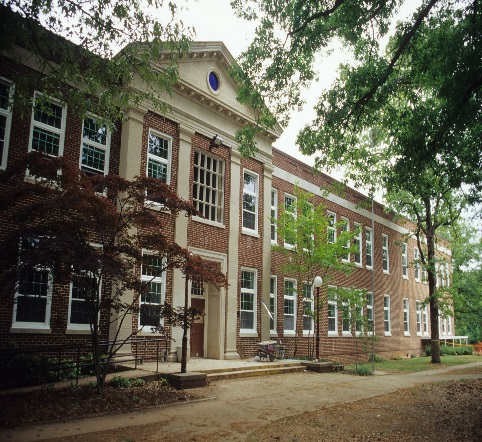    PATTERNS-   PERSPECTIVE/PERCEPTION-   TRADITION                   http://claudiadalessioskare.weebly.com Reading Journal Assignment for the Week!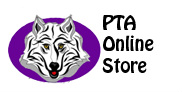 Q2 #4  Reading Journal Monday, December 5 & due Thursday, 12/8/16“Just before 8 a.m. on December 7, 1941, hundreds of Japanese fighter planes attacked the American naval base at Pearl Harbor near Honolulu, Hawaii. The barrage lasted just two hours, but it was devastating: The Japanese managed to destroy nearly 20 American naval vessels, including eight enormous battleships, and almost 200 airplanes. More than 2,000 Americans soldiers and sailors died in the attack, and another 1,000 were wounded. The day after the assault, President Franklin D. Roosevelt asked Congress to declare war on Japan; Congress approved his declaration with just one dissenting vote. Three days later, Japanese allies Germany and Italy also declared war on the United States, and again Congress reciprocated. More than two years into the conflict, America had finally joined World War II (www.history.com).” President Franklin Delano Roosevelt delivered a now famous speech, appealing to congress to declare war on Japan. These powerful words changed America’s course, as much as the attack on Pearl Harbor, itself. Using the assigned novel you are reading at home and FDR’s speech (provided for you), compare and contrast the weight of words and the impact they have to change the course of events. Explain. (Twelve well-written sentences with topic and concluding sentences and at least two quotes from the assigned novel and two from the speech to support your ideas).In the novel The Witch of Blackbird Pond by Elizabeth George Speare Kit reflects on her joy of learning to read: “She herself had been eager to learn, scarcely able to wait to open the wonderful volumes in Grandfather’s library. But most of these children would never even imagine the adventure that words could mean (112).” How does this quote connect to your perception of words and their powerful meaning?  In what ways are words a key to your future and the life that Kit really wants to lead? Complete the graphic organizer.Organizational Tips for Your Child:If your child is having a difficult time leaving papers all over the school building and everywhere at home, here are a few tips.Purchase a binder that zips up. One of those Trapper Keepers or another cloth-type binder that is large and has a flexible front pouch to hold the Wordly Wise work book. The rings should be large enough to house the ELA/SS and Math/Science notebooks, planner, and a pencil pouch. Have a Home Work Folder hole-punched and labelled “To Do” on one side and “Turn In” on the other.Make sure all of these items have your child’s first and last name printed neatly on them.Designate a place at your home where your child leaves their backpack (packed up in advance) before going to bed so that everything is ready-to-go each morning before school. It should be a location near the door.Most importantly, help your child become organized by reinforcing strategies at home, reviewing their binder and Home Work Folder, and checking their Tuesday Folders for missing/incomplete work.Please don’t hesitate to make positive changes now. Middle School means more classes, more movement, and more opportunities to lose papers and become more disorganized.More Important NewsInterested in Donating? Here are some books that will enliven our Social Studies units:To Sail on the Mayflower! A Trip That Took Entirely Too Long by Peter Cook $? (25 Copies)To Work on the Railroad! A Track You’d Rather Not Go Down by Ian Graham @ $? (25 Copies)To Explore With Sir Francis Drake! A Pirate You’d Rather Not Know by David Stewart @ $8.91/ea (25 Copies)To be an American Pioneer! A Wilderness You’d Rather Not Tame by Jacqueline Morley @ $9.95/ea (25 Copies)To be a Worker on the Statue of Liberty! A monument You’d Rather Not Build by John Malam @ $9.95/ea (25 Copies)To be at the Boston Tea Party! Wharf Water Tea You’d Rather Not Drink by Peter Cook @ $? (15 Copies)To be a Civil War Soldier! A War You’d Rather Not Fight by Thomas Ratliff @$9.95/ea (25 Copies)To Live in a Wild West Town! Dust You’d Rather Not Settle by Peter Hicks @$? (25 Copies)Reading RewardsStudents that earn 20 AR points by the end of December will be rewarded with a popcorn and movie party at lunch.VolunteeringAre you interested in joining us on our field trips? Register for Wake County volunteering in the Media Center ASAP.15 parents for Colonial Williamsburg/Jamestown full day trip (5am-8:30pm)Remember, parent chaperones have to pay for their “ticket” to Williamsburg as well as their child’s.http://claudiadalessioskare.weebly.com/volunteer.html Friday Fun Centers in Social Studies interest you?Fridays from 9:40-10:28 (first session) and 10:30-11:18 (second session)Cook various foods at home that coincide to our units of studyCome in and help with art projects that reflect our units of studyPrepare art supplies at home for our projectsWednesday Schedule 8:35-8:50 Morning Meeting8:50-10:28 Rebel Alliance Math/Sci or Rogue Squadron ELA/SS10:30-11:30 Rogue Squadron Math/Sci or Rebel Alliance ELA/SS 11:32-12:02 Lunch12:02- 12:32  Recess12:35- 1:25 Specials1:32-2:20  Rogue Squadron Math/Sci or Rebel Alliance ELA/SS continued2:20-2:50 Genius Hour/Reteach/Enrich (Wednesdays AIG ELA meets from 2:05-2:50)2:50-3:00 Pack Up/DismissalM/T/TH/F Schedule 8:35-8:50 Morning Meeting8:50-10:28 Rebel Alliance Math/Sci or Rogue Squadron ELA/SS10:30-11:30 Rogue Squadron Math/Sci or Rebel Alliance ELA/SS 11:32-12:02 Lunch12:02- 12:32  Recess12:35- 1:25 Specials1:32-2:30  Rogue Squadron Math/Sci or Rebel Alliance ELA/SS continued2:30-2:50 Rebel Alliance Math/Sci or Rogue Squadron ELA/SS2:50-3:00 Pack Up/Dismissalhttp://ir.uiowa.edu/cgi/viewcontent.cgi?article=2673&context=iowareview http://www.buildingpeace.org/sites/default/files/5%20activities%20to%20teach%20about%20multiple%20perspectives.pdfSocial Justice Project Ideas (or come up with one of your own) Human Rights: History of Human Rights Human Rights Law Human Rights Groups Civil Rights / Race Issues Women’s Rights Children’s Rights Child Soldiers Child LaborStreet Children Abandoned Children Labor Concerns / Fair Trade Sweatshops Arms: Nuclear Weapons, MinesRefugees Economic, Social & Cultural Rights: Healthcare Education, etc. International Justice Religious Freedom Prisoner’s Rights United Nations Human Rights DefendersGenocide: Darfur, etc.Animal Protection: History of Animal Rights / Animal Welfare Animal Law Wildlife ProtectionCompanion Animals: Overpopulation Neglect and Abuse Animal Agribusiness: Factory Farming Beef Production Pork Production Fish Production Poultry ProductionEgg Laying Hens Exotic AnimalsDairy Production Veal Production Foie Gras Animals as Clothing: Leather, Fur Down, Wool Silk Animal Testing: Cosmetic Testing Medical Research Military Animals in Entertainment: Film and T.V. Circuses Animal Racing Animal Fighting Rodeos, Zoos, Aquariums Hunting & Fishing Whaling Vegetarianism / VeganismEnvironment:History of EnvironmentalismEnvironmental LawEnvironmental GroupsGlobal Warming Auto Efficiency Livestock Kyoto Protocol Waste Management Conservation Biodiversity Desertification Endangered Species Pollinator Decline Soil Conservation Contamination Air Pollution Nuclear Warfare Water Pollution: Drinking water Thermal Pollution Ocean Conservation Overuse of Resources Agriculture Deforestation Fossil Fuels Intensive Farming Irrigation Land Degradation OvergrazingOverpopulation Resource Depletion Genetic Engineeringhttp://teachers.sduhsd.net/cgreenslate/Social%20Justice/SJP%20Ideas%20One%20Sheet.pdfQuarter 2: December 5- December 9, 2016 NewsletterHello Families!Here’s a great site for your child to interact with regarding Puritan/Early Colonial Life: http://www.pbs.org/wnet/colonialhouse/history/ Please make sure your child is reading their assigned Quarter 2 novels. Some students are already on their third book! Many of the novels are a fourth grade reading level and combined, equal only about 1250 pages, well within the range for the quarter’s requirements (1350). The last Witch of Blackbird Pond Figurative language will be on Wednesday this week.Grammar this week: Common Errors and verbs. We will discuss patterns and perspectives through our Pearl Harbor Reading Journal #4 this week. There will be several writing assignments this week, in addition to the Reading Journal paragraph & organizer:In response to Carl Sagan’s Blue Dot speech students will create a ¾ page recipeStudents will be assigned a 5th grade pen pal in California, from one of my first schools where I taught, Round Meadow Elementary. They will draft a letter and then write a final to send.A perspective assignment called “Difference Between” will be completed independently over the course of several class periods.Thursday and Friday this week students will choose one out of 3 essay prompts from The Witch of Blackbird Pond and will complete the essay during class, as an expository assignment that assesses both the students’ understanding of the content as well as their comprehension of essay writing.Students should have turned in their Narrative Final Drafts (stapled to their rough), following the rubric, last Wednesday. A Readworks packet about West Africa & slavery and discussion of first slaves as well as USA Studies Weekly #11 Southern Colonies” are part of our Social Studies focus this week. In geography this week, students will work in partners, using an atlas, to solve “Spying Out the USA” mysteries.WANTED:  Parent volunteers to read one-on-one with a handful of students at the end of the school day from 2:50-3:15.